                          Лечение без ведома – пустые надеждыАлкоголизм – тяжёлая хроническая болезнь,  развивающееся  на основе регулярного и длительного употребления алкоголя и характеризуется неудержимым влечением к нему. Статистика потребления алкоголя   свидетельствует о том, что число зависимых увеличивается с каждым годом, от спиртного умирает всё больше молодых людей ( в год  умирает около  2,5 млн. человек, из них около 320 тысяч — молодые люди в возрасте до 30 лет). Согласно прогнозам  специалистов,  начавшим  употреблять спиртные напитки в возрасте до 14 лет в дальнейшем  потребуется   лечение от алкогольной зависимости  ( около 80 %  впоследствии становятся алкоголиками). Причины пьянства  у каждого разные,  но исход  одинаковый — ранняя смерть (снижается продолжительность жизни - на 20 лет, учащаются случаи самоубийств  и убийств,  дорожно – транспортных  происшествий). У женщин переход алкоголизма в тяжёлые формы протекает   за 3 — 5 лет, у мужчин за 7 — 10 лет. Молодой организм в большей степени страдает от спиртного, процессы разрушения происходят намного быстрее.   Женский организм  от спиртного страдает в большей степени,  чем мужской  (бесплодие, выкидыши, мёртворождение, больные дети). В средних и больших дозах алкоголь   угнетает деятельность центральной нервной системы (вызывая ощущение самоуверенности,  притупляя чувства тревоги и вины) и  головного мозга. Попавший в алкогольную зависимость  человек подвержен таким  психическим  патологиям  как:депрессивное  состояние,  повышенная  раздражительность и нервозность, чувство одиночества,  тревожность, панические состояния, страх.Специалисты напоминают, алкоголь пагубно влияет на  весь организм  и без лечения побороть его  очень сложно, а  самостоятельно  справиться  не под силу. 	 Современная профессиональная программа по лечению алкоголизма рассчитана  на 28 дней пребывания в стационаре.           Рецидивы алкогольной зависимости  представляют собой постоянную опасность в начальной стадии излечения.  Для того чтобы предупредить  возможность рецидивов, рекомендуется соблюдение следующих правил:  
•  Держитесь  подальше от  заведений, в которых потребляют спиртные напитки; избегайте общения с людьми, которые  свободное время заполняют потреблением алкоголя. • Если вы не можете уклониться от участия в каком-то общественном мероприятии, где будут предложены спиртные напитки,  старайтесь находиться рядом с тем, кто остается трезвым и знает о ваших проблемах.
• Правильное питание, спортивные тренировки и выработка  здоровых привычек представляют собой существенную помощь в предупреждении рецидивов.
Основным условием  избавления от алкогольной зависимости – является искреннее желание самого пациента.  Что бы не попасть в алкогольную зависимость, специалисты советуют, придерживаться здорового образа жизни: занятие спортом, правильное питание,  полноценный сон, чередование умственного труда с физическим, прогулки на свежем воздухе.   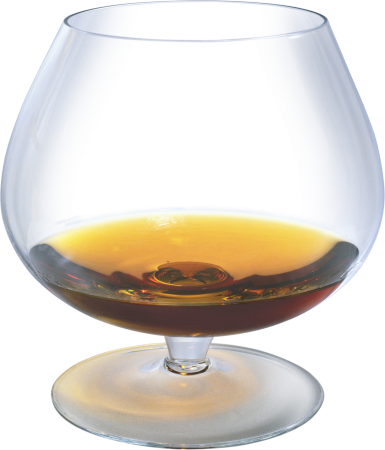 Семья для подростка –  это  его опора,   пример  для  подражания, уверенность в завтрашнем дне, формирование привычек и  окружения. 	Личным примером  родители  должны постоянно показывать молодому  поколению, как нужно жить и какую дорогу  выбирать.  